ORDIN nr. 182 din 19 februarie 2009 pentru aprobarea Normelor metodologice privind atestarea persoanelor fizice şi juridice care îşi manifestă intenţia de a desfăşura, pe terenuri din domeniul agricol, activităţi de îmbunătăţiri funciare, studii, proiectare, executare de lucrări şi servicii şi/sau de fabricare a instalaţiilor de irigatVăzând Referatul de aprobare nr. 104.014 din 11 martie 2009 al Direcţiei generale îmbunătăţiri funciare şi fond funciar, în baza art. 7 alin. (6) din Hotărârea Guvernului nr. 8/2009 privind organizarea şi funcţionarea Ministerului Agriculturii, Pădurilor şi Dezvoltării Rurale,În temeiul art. 74 lit. d) din Legea îmbunătăţirilor funciare nr. 138/2004, republicată,ministrul agriculturii, pădurilor şi dezvoltării rurale emite următorul ordin:Art. 1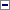 Se aprobă Normele metodologice privind atestarea persoanelor fizice şi juridice care îşi manifestă intenţia de a desfăşura, pe terenuri din domeniul agricol, activităţi de îmbunătăţiri funciare, studii, proiectare, executare de lucrări şi servicii şi/sau de fabricare a instalaţiilor de irigat, prevăzute în anexa care face parte integrantă din prezentul ordin.Art. 2Solicitările depuse în vederea atestării anterior intrării în vigoare a prezentului ordin se analizează pe baza metodologiei în vigoare la data înregistrării cererii.Art. 3La data intrării în vigoare a prezentului ordin se abrogă Ordinul ministrului agriculturii, pădurilor şi dezvoltării rurale nr. 239/2007 pentru aprobarea Normelor metodologice privind atestarea persoanelor juridice pentru a desfăşura activităţi de îmbunătăţiri funciare pe terenuri din domeniul agricol, publicat în Monitorul Oficial al României, Partea I, nr. 260 din 18 aprilie 2007.Art. 4Prezentul ordin se publică în Monitorul Oficial al României, Partea I.-****-ANEXĂ:NORME METODOLOGICE privind atestarea persoanelor fizice şi juridice care îşi manifestă intenţia de a desfăşura, pe terenuri din domeniul agricol, activităţi de îmbunătăţiri funciare, studii, proiectare, executare de lucrări şi servicii şi/sau de fabricare a instalaţiilor de irigatPublicat în Monitorul Oficial cu numărul 223 din data de 7 aprilie 2009Ministrul agriculturii, pădurilor şi dezvoltării rurale,Ilie Sârbu